Meldung zur VR-Talentiade @Home (1. Stufe 2021)
per Email bis spätestens 30.04.2021* an: pfahl@hvw-online.org
* aufgrund der Home-Challenge gilt für Vereine aus Neckar-Zollern bis 09.05.2021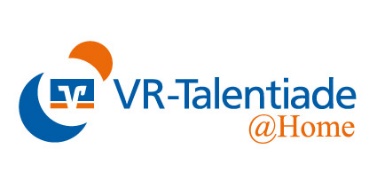 Verein:	     					Vereinsnummer:      
Bezirk:	     					Spielklasse:      Ansprechpartner im Verein:
Vorname und Name:      			Email-Adresse:      
Lieferanschrift für das Paket mit den Preisen:
Zusatz:	     					Vorname und Name:      
Straße:	     					PLZ und Ort:      Ergebnisse der E-Jugend-SpielerInnen (min. 8 Spieler/innen) Ich erkläre mich einverstanden, dass der Handballverband Württemberg bzw. die mit der Abwicklung vertrauten Mitarbeiter die hier genannten, persönlichen und personenbezogenen Daten speichern darf.
 Ich versichere die datenschutzkonforme Weiterleitung der Fotos zur Veröffentlichung auf der Homepage www.vr-talentiade.de.VornameNachnameJahrgangPunkte Ü1Punkte Ü2Punkte Ü3Punkte Ü4Punkte Ü5Punkte Ü61.2.3.4.5.6.7.8.9.10.11.12.13.14.15.